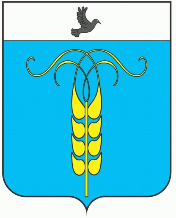 РЕШЕНИЕСОВЕТА ГРАЧЕВСКОГО МУНИЦИПАЛЬНОГО ОКРУГАСТАВРОПОЛЬСКОГО КРАЯ17 июня 2021 года                           с. Грачевка                                          № 63Об утверждении Положения об организации погребения и похоронного дела в Грачевском муниципальном  округе Ставропольского краяВ соответствии с Федеральными законами от 12 января 1996 года               № 8-ФЗ «О погребении и похоронном деле», от 06 октября 2003 года           №131-ФЗ «Об общих принципах организации местного самоуправления в Российской Федерации», Законами Ставропольского края от 08 июня              2015 года  № 62-кз «О некоторых вопросах погребения и похоронного дела в Ставропольском крае», от 31 января 2020 года № 6-кз «О преобразовании муниципальных образований, входящих в состав Грачевского муниципального района Ставропольского края, и об организации местного самоуправления на территории Грачевского района Ставропольского края», Уставом Грачевского муниципального округа Ставропольского края Совет Грачевского муниципального округа Ставропольского краяРЕШИЛ:1. Утвердить прилагаемое Положение об организации погребения и похоронного дела в Грачевском муниципальном округе Ставропольского края.2. Настоящее решение вступает в силу со дня его обнародования.Председатель Совета Грачевского муниципального округа Ставропольского края                                                     С.Ф.СотниковГлава Грачевского муниципального округаСтавропольского края                                                                  С.Л.Филичкин                                                     УТВЕРЖДЕНО                                                                             решением Совета Грачевского                                                                    муниципального  округа                                                               Ставропольского краяПоложениеоб организации погребения и похоронного дела в Грачевском муниципальном округе Ставропольского края1. Общие положения1.1. Настоящее Положение об организации погребения и похоронного дела в Грачевском муниципальном округе Ставропольского края (далее - Положение) определяет правовые основы организации погребения и похоронного дела на территории Грачевского муниципального округа Ставропольского края (далее - территория  муниципального округа).1.2. Положение разработано в соответствии с Федеральным законом      от 12 января 1996 года № 8-ФЗ «О погребении и похоронном деле» (далее - Федеральный закон), Федеральными законами от 07 февраля 1992 года                  № 2300-1 «О защите прав потребителей», от 06 октября 2003 года                         № 131-ФЗ «Об общих принципах организации местного самоуправления в Российской Федерации», от 21 ноября 2011 года № 323-ФЗ «Об основах охраны здоровья граждан в Российской Федерации», Указом Президента Российской Федерации от 29 июня 1996 года № 1001 «О гарантиях прав граждан на предоставление услуг по погребению умерших», Законом Ставропольского края от 08 июня 2015 года № 62-кз «О некоторых вопросах погребения и похоронного дела в Ставропольском крае», постановлением Правительства Ставропольского края от 21 марта 2016 года № 96-п «Об утверждении Порядка предоставления участков земли на общественных кладбищах, расположенных на территории Ставропольского края, для создания семейных (родовых) захоронений», Уставом Грачевского муниципального округа Ставропольского края.1.3. Применяемые в Положении определения и термины используются в значениях, определяемых Федеральным законом и иными нормативными правовыми актами Российской Федерации, Ставропольского края в сфере погребения.2. Полномочия органов местного самоуправленияГрачевского муниципального округа Ставропольского края2.1. К полномочиям Совета  Грачевского муниципального округа Ставропольского края (далее - Совет Грачевского муниципального округа) при осуществлении правового регулирования в сфере погребения и похоронного дела относится:- установление размера бесплатно предоставляемого участка земли на территории муниципальных кладбищ (общественных, вероисповедальных, воинских, историко-мемориальных), расположенных на территории  муниципального округа;- установление размеров участков земли, предоставляемых для семейных (родовых) захоронений;- установление размеров платы за предоставление участков земли для семейных (родовых) захоронений;- осуществление контроля за исполнением органами местного самоуправления и должностными лицами местного самоуправления Грачевского муниципального округа Ставропольского края (далее - органы местного самоуправления, должностные лица местного самоуправления  муниципального округа) полномочий по решению вопроса местного значения по организации ритуальных услуг и содержанию мест захоронения на территории  муниципального округа.2.2. К полномочиям администрации Грачевского муниципального округа Ставропольского края (далее - администрация округа) при организации оказания ритуальных услуг и содержании мест захоронения относятся:- создание специализированной службы по вопросам похоронного дела;- создание попечительских (наблюдательных) советов по вопросам похоронного дела;- установление требований к качеству услуг, предоставляемых согласно гарантированному перечню услуг по погребению;- установление правил содержания мест погребения - муниципальных общественных кладбищ и требований к их размещению, устройству и содержанию зданий, сооружений и помещений похоронного назначения в соответствии с санитарными правилами;- определение стоимости услуг, предоставляемых согласно гарантированному перечню услуг по погребению, по согласованию с уполномоченным Правительством Ставропольского края исполнительным органом государственной власти Ставропольского края - региональной тарифной комиссией Ставропольского края;- определение порядка деятельности муниципальных общественных кладбищ, вероисповедальных кладбищ по согласованию с соответствующими религиозными объединениями, крематориев;- определение порядка формирования попечительского (наблюдательного) совета по вопросам похоронного дела и определения его полномочий;- определение порядка деятельности специализированных служб по вопросам похоронного дела;- предоставление участка для размещения мест погребения в соответствии с земельным законодательством, а также в соответствии с проектной документацией, утвержденной в порядке, установленном законодательством Российской Федерации и законодательством Ставропольского края;- предоставление земельного участка под семейное (родовое) захоронение на основании решения о предоставлении участка под семейное (родовое) захоронение и договора о предоставлении участка под семейное (родовое) захоронение в порядке, установленном Правительством Ставропольского края;- принятие решения о создании (закрытии) муниципальных кладбищ (общественных, вероисповедальных, воинских, историко-мемориальных) на территории  муниципального округа;- принятие решения о перенесении вновь создаваемых и существующих мест погребения в случае угрозы постоянных затоплений, оползней, после стихийных бедствий;- принятие решения о предоставлении участка под семейное (родовое) захоронение или об отказе в предоставлении участка под семейное (родовое) захоронение;- принятие решения о перерегистрации участка под семейное (родовое) захоронение или об отказе в перерегистрации участка под семейное (родовое) захоронение;- ведение учета мест погребения и захоронения на территории  муниципального округа;- обеспечение информирования населения  муниципального округа об условиях и порядке осуществления погребения на муниципальных общественных кладбищах  муниципального округа;- иные полномочия по организации оказания ритуальных услуг и содержания мест захоронения, установленные настоящим Положением.2.3. Полномочия по организации оказания ритуальных услуг и содержанию мест захоронения осуществляют территориальные управления администрации Грачевского муниципального округа Ставропольского края (далее - территориальные управления администрации  муниципального округа), муниципальные учреждения Грачевского муниципального округа Ставропольского края, если указанная деятельность предусмотрена учредительными документами, специализированные службы по вопросам похоронного дела.3. Организация мест погребения3.1. Местами погребения на территории  муниципального округа являются муниципальные общественные кладбища, специально организованные в соответствии с этическими, санитарными и экологическими требованиями согласно законодательству Российской Федерации (далее - муниципальные общественные кладбища).3.2. Земельные участки, на которых расположены муниципальные общественные кладбища, относятся к землям общего пользования и находятся в постоянном (бессрочном) пользовании территориальных управлений администрации Грачевского муниципального округа Ставропольского края.3.3. Владение, пользование и распоряжение муниципальными общественными кладбищами осуществляется в соответствии с законодательством Российской Федерации, Ставропольского края, муниципальными правовыми актами  муниципального округа и настоящим Положением.3.4. Администрация  муниципального округа создает новые муниципальные общественные кладбища в соответствии с Федеральным законом, земельным, градостроительным законодательством Российской Федерации, санитарно-эпидемиологическими правилами и нормами, муниципальными правовыми актами  муниципального округа.3.5. Вновь создаваемые, а также существующие муниципальные общественные кладбища не подлежат сносу и могут быть перенесены только по решению администрации  муниципального округа в случае угрозы постоянных затоплений, оползней, после стихийных бедствий.3.6. При переносе муниципального общественного кладбища и захоронений проводится рекультивация территорий и участков. Использование грунтов с ликвидируемых муниципальных общественных кладбищ для планировки жилой территории не допускается.3.7. Использовать территорию муниципального общественного кладбища разрешается по истечении двадцати лет с момента его переноса только под зеленые насаждения. Строительство зданий и сооружений на этой территории не допускается.3.8. Учет всех муниципальных общественных кладбищ, расположенных на территории  муниципального округа, осуществляет администрация  муниципального округа и предоставляет указанные сведения в министерство жилищно-коммунального хозяйства Ставропольского края в порядке и сроки, установленные Порядком формирования и ведения реестра кладбищ, расположенных на территории Ставропольского края, утвержденным постановлением Правительства Ставропольского края от 21 июля 2016 года № 299-п «О некоторых мерах по реализации Закона Ставропольского края «О некоторых вопросах погребения и похоронного дела в Ставропольском крае» для включения в реестр кладбищ, расположенных на территории Ставропольского края.3.9. Муниципальные общественные кладбища  муниципального округа предназначены для погребения умерших с учетом волеизъявления, выраженного лицом при жизни, пожелания родственников умершего, либо по решению специализированной службы по вопросам похоронного дела.Погребение на муниципальных общественных кладбищах осуществляется на основании разрешения на захоронение, выданного в порядке, установленном администрацией  муниципального округа.3.10. На муниципальных общественных кладбищах  муниципального округа погребение может осуществляется с учетом вероисповедальных, воинских и иных обычаев и традиций, не противоречащих санитарным и иным требованиям, путем предания тела (останков) умершего земле - захоронению в могилу, склеп и захоронения урны с прахом умершего в землю.3.11. На муниципальных общественных кладбищах  муниципального округа администрацией  муниципального округа бесплатно предоставляется участок земли для погребения умершего:3.11.1. В размере шести квадратных метров с учетом гарантии погребения на этом же участке земли умершего супруга или близкого родственника.3.11.2. В размере трех квадратных метров на одно захоронение:а) по требованию лица, исполняющего волеизъявление умершего быть погребенным в определенном месте;б) не имеющего супруга или близкого родственника, иных родственников;в) личность которого не установлена органами внутренних дел в определенные законодательством Российской Федерации сроки.3.11.3. В размере двух квадратных метров с учетом гарантии погребения на этом же участке земли умершего супруга или близкого родственника для захоронений урны с прахом умершего с возможностью установления намогильного сооружения;3.11.4. В размере одного квадратного метра на одно захоронение для захоронений урны с прахом умершего с возможностью установления намогильного сооружения.3.12. Размер места группового захоронения для совместного захоронения жертв боевых действий, массовых аварий, катастроф или чрезвычайных ситуаций и его размещение на территории муниципального общественного кладбища определяется в каждом конкретном случае администрацией  муниципального округа. Указанный земельный участок предоставляется бесплатно.3.12. На муниципальных общественных кладбищах  муниципального округа на платной основе предоставляются участки земли для создания семейных (родовых) захоронений (для погребения третьего и последующих умерших родственников: супругов, детей, родителей, усыновленных, усыновителей, братьев, сестер, внуков, дедушек, бабушек и супругов родственников) в размере, не превышающем пятнадцати квадратных метров с учетом бесплатно предоставленного земельного участка, гарантирующего погребение на этом же участке земли умершего супруга или близкого родственника.3.14. Предоставление участков земли для создания семейных (родовых) захоронений осуществляется администрацией  муниципального округа в порядке, предусмотренном постановлением Правительства Ставропольского края от 21 марта 2016 года № 96-п «Об утверждении Порядка предоставления участков земли на общественных кладбищах, расположенных на территории Ставропольского края, для создания семейных (родовых) захоронений».3.15. По решению администрации  муниципального округа государственным и муниципальным медицинским организациям, осуществляющим свою деятельность на территории  муниципального округа, предоставляются бесплатно участки земли на территории муниципальных общественных кладбищ для захоронения биологических материалов (патолого-анатомических, операционных отходов).Захоронение биологических материалов на территории муниципального общественного кладбища осуществляется на обособленном участке земли с соблюдением Федерального закона от 30 марта 1999 года № 52-ФЗ «О санитарно-эпидемиологическом благополучии населения», государственных санитарно-эпидемиологических правил и нормативов.3.16. Порядок деятельности муниципальных общественных кладбищ, расположенных на территории  муниципального округа, и требования к их устройству и содержанию, устанавливаются администрацией  муниципального округа.4. Порядок создания специализированной службы по вопросампохоронного дела на территории  муниципального округа4.1. Администрация  муниципального округа создает специализированную службу по вопросам похоронного дела на территории  муниципального округа в форме муниципального учреждения по оказанию гарантированного перечня услуг по погребению на безвозмездной основе, в целях обеспечения государственных гарантий при погребении в соответствии с Федеральным законом в порядке, установленном законодательством Российской Федерации, муниципальными правовыми актами  муниципального округа.4.2. Осуществлять деятельность по организации похорон и оказанию связанных с ними ритуальных услуг, в том числе предоставлять на безвозмездной основе гарантированный перечень услуг по погребению вправе и иные юридические лица, и индивидуальные предприниматели, не являющиеся специализированными службами по вопросам похоронного дела.Все субъекты рынка ритуальных услуг пользуются равными правами в деятельности по предоставлению гражданам услуг по погребению и иных ритуальных услуг.4.3. При отсутствии специализированной службы по вопросам похоронного дела на территории  муниципального округа, администрация  муниципального округа проводит отбор специализированной службы по вопросам похоронного дела или возлагает функции специализированной службы по вопросам похоронного дела на созданные муниципальные учреждения, находящиеся в муниципальной собственности Грачевского муниципального округа Ставропольского края (далее - собственность  муниципального округа).4.4. Специализированная служба по вопросам похоронного дела не вправе отказать в оказании гарантированного перечня услуг по погребению супругу, близким родственникам, иным родственникам, законным представителям умершего или иным лицам, взявшим на себя обязанность осуществить погребение умершего.4.5. Специализированная служба по вопросам похоронного дела осуществляет свою деятельность в соответствии с Порядком, утвержденным администрацией  муниципального округа или контрактом, заключенным по результатам конкурсного отбора.5. Порядок установления требований к качеству услугпо погребению, предоставляемых согласногарантированному перечню услуг5.1. Администрация  муниципального округа при установлении требований к качеству услуг по погребению, предоставляемых на безвозмездной основе супругу, близким родственникам, иным родственникам, законному представителю или иному лицу, взявшему на себя обязанность осуществить погребение умершего, предоставляемых согласно гарантированному перечню услуг, предусмотренных пунктом 1 статьи 9 Федерального закона, руководствуется примерными видами работ, установленными приказом Министерства строительства Российской Федерации от 15 ноября 1994 года            № 11 «Об утверждении Рекомендаций по нормированию и оплате труда работников гостиничного, банно-прачечного хозяйств и ритуального обслуживания населения».5.2. Оказание гарантированного перечня услуг должно соответствовать требованиям Федерального закона, Закона Российской Федерации от 07 февраля 1992 года № 2300-1 «О защите прав потребителей», ГОСТ Р 54611-2011 «Национальный стандарт Российской Федерации. Услуги бытовые. Услуги по организации и проведению похорон. Общие требования» и санитарным нормам и правилам, техническим условиям и другим правовым актам, определяющим обязательные требования в сфере похоронного дела.5.3. Материалы, используемые для изготовления гроба, предметов, необходимых для погребения, должны соответствовать требованиям Национальных стандартов Российской Федерации или техническим условиям.5.4. Требования к качеству услуг по погребению, предоставляемых согласно гарантированному перечню услуг, утверждаются правовым актом администрации Грачевского муниципального округа Ставропольского края.6. Порядок определения стоимости услуг, предоставляемыхсогласно гарантированному перечню услуг6.1. Для определения стоимости услуг, предоставляемых согласно гарантированному перечню услуг, предусмотренному пунктом 1 статьи 9, пунктом 3 статьи 12 Федерального закона, администрация  муниципального округа подготавливает документы, перечень которых установлен постановлением региональной тарифной комиссии Ставропольского края от 19 июня 2008 года № 16/4 «Об утверждении Порядка согласования стоимости услуг по погребению умерших (погибших) граждан, предоставляемых согласно гарантированному перечню услуг по погребению на территории Ставропольского края».6.2. При расчете стоимости услуг, предоставляемых согласно гарантированному перечню услуг по погребению, администрация  муниципального округа руководствуется нормами времени и расхода материалов, используемых для изготовления гроба, предметов, необходимых для погребения, установленными приказом Министерства строительства Российской Федерации от 15 ноября 1994 года № 11 «Об утверждении Рекомендаций по нормированию и оплате труда работников гостиничного, банно-прачечного хозяйств и ритуального обслуживания населения», минимальным размером оплаты труда, установленным Федеральным законом Российской Федерации от 19 июня 2000 года № 82-ФЗ «О минимальном размере оплаты труда», действующим на дату составления расчета.6.3. Стоимость услуг, предоставляемых согласно гарантированному перечню услуг по погребению, должны быть не менее размера, установленного Федеральным законом с учетом ежегодного коэффициента индексации выплат, пособий и компенсаций, определяемым Правительством Российской Федерации.6.4. На основании постановления региональной тарифной комиссии Ставропольского края о согласовании стоимости услуг, предоставляемых согласно гарантированному перечню услуг по погребению на территории  муниципального округа, администрация  муниципального округа утверждает стоимость услуг по погребению, предоставляемых согласно гарантированному перечню услуг по погребению, правовым актом администрации  муниципального округа.7. Контроль за деятельностью в сфере похоронного дела7.1. Совет Грачевского муниципального округа осуществляет контроль за:1) соответствием деятельности органов местного самоуправления и должностных лиц местного самоуправления Грачевского муниципального округа Ставропольского края Уставу Грачевского муниципального округа Ставропольского края и принятым в соответствии с ним решениям Совета  Грачевского муниципального округа в сфере погребения и похоронного дела;2) исполнением органами местного самоуправления и должностными лицами местного самоуправления  муниципального округа полномочий по решению вопросов местного значения по организации ритуальных услуг и содержанию мест захоронения на территории  муниципального округа.7.2. Администрация  муниципального округа осуществляет контроль за:1) оказанием гарантированного перечня услуг специализированной службой по вопросам похоронного дела на территории  муниципального округа в целях недопущения нарушений прав граждан на предоставление гарантированных безвозмездных услуг по погребению умерших;2) соблюдением гражданами и юридическими лицами требований к порядку захоронений, установке, демонтажу и содержанию надмогильных сооружений, содержанию мест захоронений.7.3. В целях осуществления общественного контроля за деятельностью в сфере похоронного дела на территории  муниципального округа, администрация  муниципального округа создает попечительский (наблюдательный) совет по вопросам похоронного дела - постоянно действующий общественный коллегиальный орган, контролирующий проведение в жизнь государственной политики в сфере похоронного дела, обеспечение гражданам равных возможностей в реализации своих прав, гарантий исполнения их волеизъявления о погребении с учетом обычаев и традиций.7.4. Порядок формирования и полномочия попечительского (наблюдательного) совета по вопросам похоронного дела утверждается администрацией  муниципального округа.